บันทึกข้อความ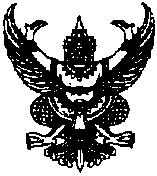 ส่วนราชการ  	โรงเรียนเฉลิมพระเกียรติสมเด็จพระศรีนครินทร์ ภูเก็ต ในพระราชูปถัมภ์ สมเด็จพระเทพรัตนราชสุดาฯ     สยามบรมราชกุมารี อำเภอเมือง จังหวัดภูเก็ตที่ พิเศษ				                            วันที่ ………. เดือน ................................ พ.ศ. ....................เรื่อง  ขอเวลาเรียนให้กับนักเรียนที่ไปร่วมกิจกรรมเรียน  รองผู้อำนวยการฝ่ายวิชาการ	เนื่องด้วยนักเรียนชั้นมัธยมศึกษาปีที่ ......../........ ตามรายชื่อข้างล่างนี้ต้องไปร่วมกิจกรรม …………………………………………………………………..………………………………………….…......... ณ. .......................................................................ตั้งแต่เวลา ..................... น. ถึงเวลา .................... น. ของวันที่ ............................................................. พ.ศ. .................ตามความเห็นชอบของโรงเรียน จึงขออนุญาตไปร่วมกิจกรรมดังกล่าว และให้คิดเป็นเวลาเรียนนักเรียนด้วย 	จึงเรียนมาเพื่อทราบ                                                                                                               ลงชื่อ …………..………………………                                                                                                    (...................................................)     ตำแหน่ง  ................................................รายชื่อของนักเรียนที่ไปร่วมกิจกรรม1. …………………………………………………..	11. …………………………………………………..2. …………………………………………………..	12. …………………………………………………..3. …………………………………………………..	13. …………………………………………………..4. …………………………………………………..	14. …………………………………………………..5. …………………………………………………..	15. …………………………………………………..6. …………………………………………………..	16. …………………………………………………..7. …………………………………………………..	17. …………………………………………………..8. …………………………………………………..	18. …………………………………………………..9. …………………………………………………..	19. …………………………………………………..10. …………………………………………………..	20. …………………………………………………..------------------------------------------------------------------------------------------------------------------------------------เรียน  ครูประจำวิชา 	เนื่องด้วยนักเรียนดังรายชื่อข้างต้น ต้องเข้าร่วมกิจกรรมของโรงเรียน จึงขอให้คิดเป็นเวลาเรียนแก่นักเรียนเหล่านี้ด้วย                                             ลงชื่อ …………………………..……….                                                                                                      (.................................................)                                                                                                       รองผู้อำนวยการฝ่ายวิชาการ